Ո Ր Ո Շ ՈՒ Մ«10» հոկտեմբերի  2023 թվականի N 203 -Ա ՀԱՅԱՍՏԱՆԻ ՀԱՆՐԱՊԵՏՈՒԹՅԱՆ ՇԻՐԱԿԻ ՄԱՐԶԻ ԳՅՈՒՄՐԻ ՀԱՄԱՅՆՔԻ ԲՆԱԿԻՉ  ՀԱՍՄԻԿ ՊԵՏՐՈՍՅԱՆԻ ԸՆՏԱՆԻՔԻՆ ԴՐԱՄԱԿԱՆ ՕԳՆՈՒԹՅՈՒՆ ՀԱՏԿԱՑՆԵԼՈՒ ՄԱՍԻՆ  Հայաստանի Հանրապետության Շիրակի մարզի Գյումրի քաղաքի Ղանդիլյան 119/40 ա   տնակում  բռնկված հրդեհի պատճառով այրվել է Հասմիկ Պետրոսյանի  ընտանիքին պատկանող տնակի ննջասենյակը, հյուրասենյակը  ամբողջությամբ և տանիքից մոտ 2մ2  տարածք:      Հաշվի առնելով վերոգրյալը, ելնելով Հասմիկ Պետրոսյանի  ընտանիքին դրամական օգնություն հատկացնելու անհրաժեշտությունից, ղեկավարվելով «Տեղական ինքնակառավարման մասին» օրենքի 10-րդ հոդվածի 11-րդ մասով, Հայաստանի Հանրապետության Շիրակի մարզի Գյումրի համայնքի ավագանու 2017 թվականի նոյեմբերի 06-ի N 119-Նորոշման 1-ին կետով հաստատված կարգի 7-րդ կետի 1-ին և 2-րդ ենթակետերով, նկատի ունենալով Հայաստանի Հանրապետության ներքին գործերի նախարարության փրկարար ծառայության Շիրակի մարզային փրկարարական վարչության պետ Ա.Գյոզալյանի՝ 2023 թվականի սեպտեմբերի  22-ին տրված` թիվ  1171-93/16   տեղեկանքը և հիմք ընդունելով քաղաքացի Հասմիկ Պետրոսյանի` Հայաստանի Հանրապետության Շիրակի մարզի Գյումրի համայնքի ղեկավարին ուղղված դիմումը (Գյումրու համայնքապետարանում մուտքագրված 2023 թվականի սեպտեմբերի 22-ին N 20022 թվագրմամբ)՝ Հայաստանի Հանրապետության Շիրակի մարզի Գյումրի համայնքի ավագանին որոշում է. 1. Հայաստանի Հանրապետության Շիրակի մարզի Գյումրի համայնքի բնակիչ Հասմիկ Պետրոսյանի  ընտանիքին՝ որպես դրամական օգնություն հատկացնել 200 000 (երկու հարյուր հազար) Հայաստանի Հանրապետության դրամ:2. Հանձնարարել Հայաստանի Հանրապետության Շիրակի մարզի Գյումրու համայնքապետարանի աշխատակազմի ֆինանսատնտեսագիտական բաժնի պետ-գլխավոր ֆինանսիստին՝ սույն որոշման 1-ին կետում նշված գումարի հատկացումը կատարել Հայաստանի Հանրապետության Շիրակի մարզի Գյումրի համայնքի 2023 թվականի բյուջեի 10/7/1 գործառական դասակարգման (4729) «Այլ նպաստներ բյուջեից» տնտեսագիտական դասակարգման հոդվածից՝ օրենքով սահմանված կարգով:3. Սույն որոշումն ուժի մեջ է մտնում Հասմիկ Պետրոսյանին պատշաճ իրազեկելու օրվան հաջորդող օրվանից:Կողմ (27)                                   Դեմ (0)                           Ձեռնպահ (0)ՀԱՅԱՍՏԱՆԻ ՀԱՆՐԱՊԵՏՈՒԹՅԱՆՇԻՐԱԿԻՄԱՐԶԻ ԳՅՈՒՄՐԻ ՀԱՄԱՅՆՔԻ ՂԵԿԱՎԱՐ    		                         ՎԱՐԴԳԵՍ  ՍԱՄՍՈՆՅԱՆԻՍԿԱԿԱՆԻՀԵՏ ՃԻՇՏ է՝  ԱՇԽԱՏԱԿԱԶՄԻ ՔԱՐՏՈՒՂԱՐ                                                                          ԿԱՐԵՆ ԲԱԴԱԼՅԱՆք.Գյումրի«10» հոկտեմբերի 2023 թվական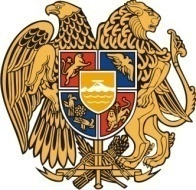 Հ Ա Յ Ա Ս Տ Ա Ն ԻՀ Ա Ն Ր Ա Պ Ե Տ Ո Ւ Թ Յ ՈՒ ՆՇ Ի Ր Ա Կ Ի   Մ Ա Ր Զ Գ Յ ՈՒ Մ Ր Ի   Հ Ա Մ Ա Յ Ն Ք Ի   Ա Վ Ա Գ Ա Ն Ի3104 , Գյումրի, Վարդանանց հրապարակ 1Հեռ. (+374  312)  2-22-00; Ֆաքս (+374  312)  3-26-06Էլ. փոստ gyumri@gyumri.amՎ.ՍամսոնյանԳ.ՄելիքյանԼ.ՍանոյանՄ.ՍահակյանՏ.ՀովհաննիսյանՆ.ՊողոսյանԳ.ՊասկևիչյանԽ.ՎարաժյանՍ.ՀովհաննիսյանՀ.ԱսատրյանՍ.ԽուբեսարյանԱ. ԲեյբուտյանԱ.ՊապիկյանՀ.ՆիկողոսյանՔ.Հարությունյան Ն.ՂազարյանԵ.ԽանամիրյանՇ.ԱրամյանԼ.ՄուրադյանՀ.ՍտեփանյանՎ.ՀակոբյանԿ.Սոսյան Ս.ԱդամյանԳ.ՄանուկյանԿ.ՄալխասյանՆ.ՄիրզոյանՀ.Մարգարյան 